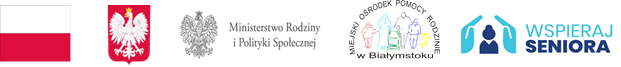 Zarządzenie nr 42/2022   Dyrektora Miejskiego Ośrodka Pomocy Rodzinie w Białymstokuz dnia 30 sierpnia 2022 r.zmieniające Zarządzenie Nr 29/2022 Dyrektora Miejskiego Ośrodka Pomocy Rodzinie w Białymstoku z dnia 30 maja 2022 r. w sprawie wprowadzenia Regulaminu świadczenia usługi ,,opieki na odległość” w ramach realizacji gminnego programu osłonowego na rok 2022 „Wsparcie seniorów Miasta Białegostoku” przyjętego na podstawie Programu Ministerstwa Rodziny i Polityki Społecznej „Korpus Wsparcia Seniorów” na rok 2022 - MODUŁ IIMając na uwadze potrzebę ponownego wykorzystania pozostających w dyspozycji MOPR opasek bezpieczeństwa użyczanych Seniorom w ramach realizacji gminnego programu osłonowego na rok 2022 „Wsparcie seniorów Miasta Białegostoku” przyjętego Uchwałą nr LI/732/22 Rady Miasta Białystok dnia 28 marca 2022 r.  (Dz. Urzęd. Woj. Podlaskiego poz. 1523) zarządzam, co następuje:§ 1w Regulaminie świadczenia usługi ,,opieki na odległość” w ramach realizacji gminnego programu osłonowego na rok 2022 „Wsparcie seniorów Miasta Białegostoku” przyjętego na podstawie Programu Ministerstwa Rodziny i Polityki Społecznej „Korpus Wsparcia Seniorów” na rok 2022 - MODUŁ II, stanowiącym  załącznik do Zarządzenia Nr 29/2022 Dyrektora Miejskiego Ośrodka Pomocy Rodzinie w Białymstoku z dnia 30 maja 2022 r. w sprawie wprowadzenia Regulaminu świadczenia usługi ,,opieki na odległość” w ramach realizacji gminnego programu osłonowego na rok 2022 „Wsparcie seniorów Miasta Białegostoku” przyjętego na podstawie Programu Ministerstwa Rodziny i Polityki Społecznej „Korpus Wsparcia Seniorów” na rok 2022 - MODUŁ II, zmienionego Zarządzeniem Nr 31/2022 Dyrektora Miejskiego Ośrodka Pomocy Rodzinie w Białymstoku z dnia 08 czerwca 2022 r., wprowadzam następującą zmianę,- po Rozdziale 4 „Zasady naboru do Programu” dodaję „Rozdział 4A ,,Zasady rekrutacji seniorów zainteresowanych ponownym wykorzystaniem opasek bezpieczeństwa pozostających w dyspozycji MOPR”, który otrzymuje brzmienie określone w załączniku do niniejszego Zarządzenia.§ 2Zarządzenie wchodzi w życie z dniem podpisania. Załącznik do Zarządzenia Nr 42/2022 Dyrektora Miejskiego Ośrodka Pomocy Rodzinie w Białymstoku z dnia 30 sierpnia 2022 r.Rozdział 4AZasady rekrutacji seniorów zainteresowanych ponownym wykorzystaniem opasek bezpieczeństwa pozostających w dyspozycji MOPR § 18a 1. Warunkiem uczestnictwa w procesie rekrutacji seniorów zainteresowanych ponownym wykorzystaniem opasek bezpieczeństwa pozostających w dyspozycji MOPR jest wypełnienie wniosku i dostarczenie go do siedziby MOPR ul. Malmeda Icchoka 8 w godz. 800 - 1500, w terminie do 2 września 2022 r. 2. W ramach rekrutacji seniorów zainteresowanych ponownym wykorzystaniem opasek bezpieczeństwa pozostających w dyspozycji MOPR, określa się limit 30 wniosków. Decyduje kolejność wpływu wniosków.3. W przypadku wpływu 30 wniosków przed upływem terminu, o którym mowa w ust. 1, proces rekrutacji seniorów zostaje zamknięty. § 18b Weryfikacji danych i informacji zawartych we wniosku dokona pracownik socjalny MOPR w miejscu zamieszkania Seniora w terminie do 7 dni roboczych od dnia złożenia wniosku. § 18c 1. O zakwalifikowaniu Seniora do udziału w Programie decyduje spełnienie warunków określonych w § 3 niniejszego Regulaminu.2. Osoba, która złożyła wniosek powyżej określonego limitu liczby wniosków lub po upływie terminu rekrutacji seniorów zainteresowanych ponownym wykorzystaniem opasek bezpieczeństwa pozostających w dyspozycji MOPR, nie zostaje zakwalifikowana do Programu.§ 18d 1. Wniosek, który nie został zweryfikowany przez pracownika socjalnego w miejscu zamieszkania Seniora w terminie, o którym mowa w § 18b - pomimo podjętych dwukrotnych prób kontaktu - z powodu nieobecności Seniora w miejscu zamieszkania, pozostanie bez rozpatrzenia.2. Od przeprowadzonej kwalifikacji nie przysługuje odwołanie.§ 18e Urządzenie zostanie przekazane zakwalifikowanemu do Programu Seniorowi, zgodnie z kolejnością wpływu wniosków do MOPR, pod warunkiem posiadania przez MOPR niewykorzystanych urządzeń.§ 18f 1. Informacja w zakresie kwalifikacji do Programu zostanie przekazana Seniorowi telefonicznie lub na adres poczty elektronicznej przez pracownika socjalnego MOPR właściwego terytorialnie wg miejsca zamieszkania Uczestnika w terminie 7 dni od sporządzenia przez MOPR listy osób zakwalifikowanych do Programu w ramach rekrutacji seniorów zainteresowanych ponownym wykorzystaniem opasek bezpieczeństwa pozostających w dyspozycji MOPR.2. Informacja o miejscu i terminie podpisania umowy użyczenia wraz z załącznikami, przeprowadzenia szkolenia, jak też przekazania do używania urządzenia zostanie Uczestnikowi przekazana telefonicznie lub na adres poczty elektronicznej, bądź osobiście przez pracownika socjalnego MOPR właściwego terytorialnie wg miejsca zamieszkania Uczestnika, a w przypadku osób z którymi nie ma kontaktu – listownie w terminie 7 dni od pozyskania przez MOPR informacji o posiadaniu niewykorzystanych urządzeń. § 18g 1. W przypadku nieodebrania urządzenia przez Uczestnika w terminie 3 dni od dnia ustalonego zgodnie z § 18f ust. 2, zostanie ono przekazane kolejnej osobie z listy osób zakwalifikowanych do Programu w ramach rekrutacji seniorów zainteresowanych ponownym wykorzystaniem opasek bezpieczeństwa pozostających w dyspozycji MOPR, z zastrzeżeniem § 18h.2. Osoba, która nie odbierze urządzenia w terminie, o którym mowa w ust. 1, zostaje pozbawiona możliwości udziału w Programie.§ 18h Osoby zakwalifikowane do Programu w ramach naboru, o którym mowa w Rozdziale 4 Regulaminu, które z przyczyn zdrowotnych lub życiowych nie mogły odebrać urządzenia, w przypadku zgłoszenia gotowości do jego przyjęcia, będą miały pierwszeństwo otrzymania urządzenia przed Uczestnikami w ramach rekrutacji seniorów zainteresowanych ponownym wykorzystaniem opasek bezpieczeństwa pozostających w dyspozycji MOPR. 